LIMERICK MASTERS SCIRISH OPEN LONG COURSE MASTERS CHAMPIONSHIPS6th & 7th March 2020The University Arena University of LimerickDear Masters Swimmers, Limerick Masters SC are proud to announce that the Irish Open Long Course Masters Championships 2019 will be held at the University Arena 50m Swimming Pool, on Friday 6th and Saturday 7th March 2020.Again this year we are offering a full programme of events, with the 1,500M event taking place on Friday evening, followed by a full day of swimming on Saturday.  The number of entrants per event is limited and is on first-come, first served basis.  All individual entries will be through our on-line process only and we will operate a wait list and do our best to accommodate all your requests.  You may only enter 6 individual events.  Online entry for individual events will open in early December through www.limerickmasters.com Relay entries may be sent by post or email.  The closing date for the receipt of all entries is Friday 31st January 2020. The post gala entertainment will be held in the Castletroy Park Hotel and we invite you all to join us there.  Tickets may be purchased through our online entry.You may also keep up to date by following us on https://www.facebook.com/LimerickMasters/ and on Twitter @MastersLimerickI look forward to welcoming you all back to Limerick City for this premier Masters Swimming event in 2020.Andrea Newport  ChairpersonLimerick Masters SCCLOSING DATEFriday 31st January 2020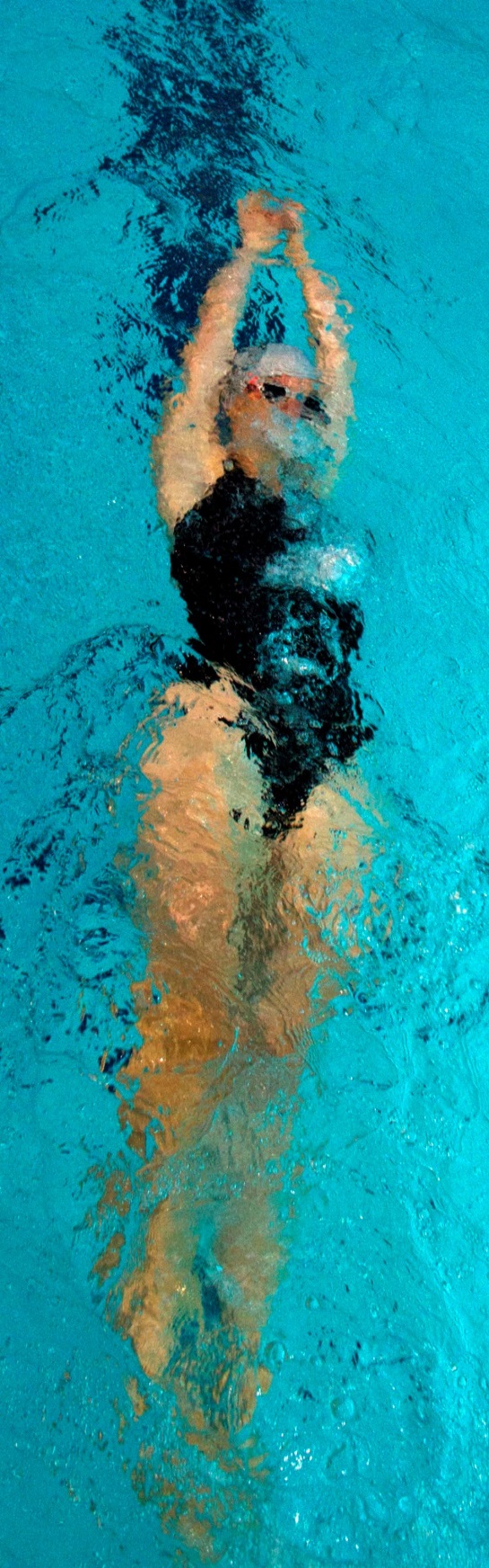 SCHEDULE OF EVENTSSession 1: Friday 6th March 7:00pm to 10:00pmMixed 1500m Freestyle.Session 2: Saturday 7th March 9:00am to 1:00pmMixed 400m FreestyleMixed 50m BackstrokeMixed 200m Individual MedleyMixed 50m ButterflyMixed 200m FreestyleMixed 100m ButterflyMen 4*50m Medley RelayWomen 4*50m Medley RelayMixed 4*50m Medley RelayMixed 800m FreestyleSession 3: Saturday 7th March 2:00pm to 5:30pmMixed 400 Individual Medley4*100m Freestyle Relay (1 heat only)Mixed 100m BreaststrokeMixed 100m FreestyleMixed 200m BackstrokeMixed 50m BreaststrokeMixed 200m ButterflyMixed 100m BackstrokeMixed 200m BreaststrokeMixed 50m FreestyleMen 4*50m Freestyle RelayWomen 4*50m Freestyle RelayMixed 4*50m Freestyle RelayENTRIESAll Individual entries are through online entry only at http://limerickmasters.com/Postal entry will only be accepted for Relay entries. Relay entries will be accepted on the day – before 10am for the Medley Relay events and the 4x100m Freestyle relay and before 2pm for the Freestyle Relay events.  Entries may be limited due to time constraintsPlease send cheque or Postal Order to;Gala Organiser Limerick Masters SC7 The Grange,Raheen,LimerickTel No:  087-9972923 (after 6pm)Any queries, please email: galaorganiser@limerickmasters.comEVENT CONDITIONSGeneral ConditionsFINA and Swim Ireland Masters rules apply to all age groups.This gala is open to any swimmer who is 19 years or over on the date of the competition, and is licensed with Swim Ireland or FINA affiliate.Each entrant may enter up to a maximum of six individual events.Competitors may only compete once in each of the team events listed.AgesAge as of the 31st of December 2020 determines your age group for this meet.The age groups for men and women  individual Masters events shall be UA=(19-24), A=(25-29), B=(30-34), C=(35-39), D=(40-44), E=(45-49), F=(50-54), G=(55-59), H=(60-64), I=(65-69), J=(70-74), K=(75-79), L=(80-84), M=(85-89), N=(90-94), O=95+The age group categories offered for each relay event will be 100-119, 120-159, 160-199, 200-239, 240-279, 280-319 and in 40-year increments as high as necessary years.The combined age of the team, in the year of the competition must fall within the age bands detailed in 7.Individual EventsAll events will be run as mixed individual events.All events will be conducted on a timed final basis.All individual events are heat declared winner in age and gender classification. Individual competitors will be seeded according to their entry time and will compete against those with similar times. Where no entry times (NT) have been submitted, swimmers will be placed in the first heat of the particular event.A late entry on the day of the gala will only be accepted if there is space in a heat with a suitable time.  Late entry fee on the day per individual event is €10Team EventsMixed teams shall consist of two competitors of each sex swimming in any order.All team events are heat declared winner in age classification.A swimmer in a team event must be entered in at least one individual event.A swimmer entered in the name of one club in the individual events may not compete in the name of another club in the team event.The names of swimmers in relay teams and the order of swimming must be reported to the Relay Coordinator by 10am for Medley events and by 2pm for Freestyle events.RegistrationAll competitors must be a member of Swim Ireland or equivalent prior to the day of the competition. Your registration number must be supplied with your entry.Competitors who are not members of Swim Ireland or FINA affiliate, there is the opportunity to take out a Swim Ireland Special Membership, which allows individuals the opportunity to become a Swim Ireland member and compete in specific events previously only open to club members.  Please contact Swim Ireland at www.swimireland.ie EntriesAll entries must be entered on-line as there are maximum numbers for each eventLate, incomplete or incorrect entries will not be accepted. A wait list will be maintained.  If you are offered a place, you must accept within 24 hours – otherwise it will be given to the next person on the wait list.The Gala Organiser reserves the right to accept late entries.Entry fees are non-refundable.Competitors with a DisabilityA competitor who has a permanent disability shall not be disqualified in a case where his/her disability prevents him/her from complying with the rules of a particular stroke, provided that the disability has been notified to the gala referee by the competitor or his/her representative before the event takes place.Notification shall be by a medical certificate issued by Swim Ireland approved Medical Officer.SafetyAll competitors are required to ensure that they observe all safety announcements and conduct themselves with safety in mind at all times.AwardsMedals shall be awarded to the first three placed swimmers and teams in each event in each age group.The Limerick Masters 1500 Trophy will be awarded to the 1500m Freestyle competitor who achieves the closest time to the current world record time in his or her age category.The Limerick Masters 50 Trophy will be awarded to the 50m Freestyle competitor who achieves the closest time to the current world record time in his or her age category.The Jim Neylon Limerick Masters Trophy will be awarded to the 50m Breaststroke competitor who achieves the closest time to the current world record time in his or her age categoryAwards to The Best Overseas Female Competitor, Best Overseas Male Competitor, Best Irish Female Competitor, Best Irish Male Competitor will be based on the cumulative points scored throughout the gala.The Best Team Award will be awarded based on the cumulative team points scored throughout the gala.The Best Overseas Team Award will be awarded based on the cumulative team points scored throughout the gala.Special ArrangementsQualifying Times: Age and gender based qualifying times may need to be applied in the 400M, 800M and 1500M Freestyle events.  Qualifying times will be posted on the Limerick Masters web site if applicableThe number of entrants for each event is limited and will be on a first come first served basis through on-line entry only.  A wait list will be kept for each event and you will be contacted via email if a space becomes available.  You will need to accept within 24 hours or else it will be offered to the next competitor on the list.All competitors in the 1500m, 800m and 400m will receive confirmation of their entry one week prior to the event.All competitors in the 1500m Freestyle event must register with the Gala Organiser on the pool deck on or before 6.15pm on the day of the event.  If you are not registered by 6.15pm, your place may be given to a swimmer on the waiting list.  For the 1500m Freestyle event, the Gala Organiser reserves the right to hold a list of possible late entries and should competitors not register before the deadline, the gala organiser reserves the right to deck seed the event and slot in the swimmers from the late entry list. The 1500m event will run in the order of slowest to fastest heats but the Gala Organiser reserves the right to run in the order of fastest to slowest heats.  800m & 400m Deck Seeding: The gala organiser reserves the right to deck seed these events.Team entries will be accepted on the day of the gala only if there is space in a heat.Team events may be restricted to 10 teams and entry confirmation will be allocated on a first come first served basis. A detailed gala program will be available at www.limerickmasters.com  two days in advance of the Championships.EVENT INFORMATIONVenueUniversity ArenaNational 50m PoolUniversity of LimerickTel No: +353-(0)61-213519HotelsView a full list of Limerick hotels at booking.comhttp://www.booking.com/Things to do in LimerickCheck the following links……http://www.limerick.ie/http://www.tripadvisor.ie/